Rip your pants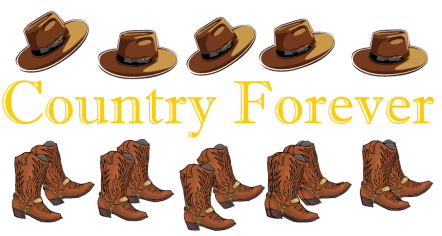 Chorégraphié par: Roy Hoeben, Remco Zwijgers,Ivonne Verhagen, Jo & John Kinser, Giuseppe Scaccianoce (4/16 L’ile D’Oleron Holiday-Texas Side Step)Comptes:	48 comptes, 2 murs line danceNiveau : 	IntermédiaireMusique : 	Ain’t Nothin’ But A Kiss by Beverely Knight (2:03) (140BPM)Intro : 		Démarrer sur les paroles après 8 temps  1-8	R Step, L Heel-Snap, Step, Clap, R Brush Knee Out In Out-Weight1,2	PD à D en pliant le genou G, PG talon à G snap doigts main droite3,4	PG en place, taper des mains (pieds écartés largeur des épaules) 5,6	Brush PD devant, touche D à D – genou à l’extérieur7,8	Genou à l’intérieur, Genou à l’extérieur (PDC sur PD) * Final sur mur  6.9-16	L Jazz Box-Touch, Full Turn, Side Shuffle 1,2	Croiser PG devant PD, PD derrière 3,4	PG à G, toucher PD à côté du PG 5,6	Faire ¼ de tour à D PD devant (3.00), faire ½ tour à D PG derrière (9.00) 7&8	Faire ¼ de tour à D PD à D (12.00), PG à côté du PD, PD à D 17-24	L Kick Step, R Kick Step, L Kick Fwd, Side, Point Back, Kick1,2	Kick G diag. devant D, PG à côté du PD 3,4	Kick D diag. devant G, PD à côté du PG  5,6	Kick G diag. devant G, Kick G à G7,8		Pointer pointe G derrière, Kick G diag. à G25-32	L Sailor Step, R Sailor 1/4 Turn R, Step 1/2 Turn, L Shuffle Fwd1&2	Croiser PG derrière PD, PD à D, PG à G 3&4	1/4 de tour à D, PD derrière PG (3:00), PG à G, PD à D légèrement devant5,6	PG devant, ½ tour à D PD devant (9:00)7&8	PG devant, PD à côté du PD, PG devant33-40	Walk Fwd RLRL, Step Out Clap-Hold, Step In Clap-Hold1,4	Marcher en avant DGDG en agitant les mains &5,6	PD à D, PG à G, pause (taper des mains derrière votre dos ou devant)&7,8	PD à l’intérieur, PG à côté du PD, pause (taper des mains devant)41-48	R&L Toe Struts, Walk Fwd-Side, Hip Bump R,L1,2	¼ de tour à D pointe du PD devant (12:00), PDC PD3,4	1/8 tour à D pointe PG devant (1:30), PDC PG5,6	1/8 tour à D PD devant (4:30), 1/8 tour à D PG à G (6:00)7,8	Bump hanches D, Bump hanches G* Final sur mur  6 .1-4 	Secouez vos fesses5,6	½ tour à D PD à D (12:00) avec la paume D face devant, pause 67,8	PG à G avec la paume G face devant, pause 81-7	Soulever lentement des 2 paumes8	Prenez une pose agréable. (Femmes: main D en haut, plier genou G, Gars:         déchirez vos pantalons  )